【２－①】日本塑性加工学会ホームページバナー広告掲載概要１．バナーの体裁規定　　　　　　　　　　　　　　　　　　　・バナーサイズ　　　　W190×H50 pixel 　　　　　　　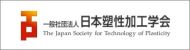 　・画像フォーマット　　特に規定しません（動画も可） 　・ファイルサイズ　　　100KB以下　　　　　　　　　　ただし，HTMLに貼り込む時点でフォーマットを変更させていただくことがあります．２．掲載と変更(1)お申込みいただいた後，ファイル受領した時点から掲載まで，チェック等のために2週間ほどかかります．(2)バナー広告掲載を延長する場合は，掲載期限の１ヶ月前までにご連絡下さい．(3)掲載中のバナーのリンク先，画像ファイル等の内容を変更される場合には，2週間前までにご連絡下さい．３．申込方法 
お申込みはFAXまたはE-mailにてお願いします．また，掲載を希望されるバナーの画像ファイルはE-mailでお送り下さい．【イメージ図】掲載場所：トップページ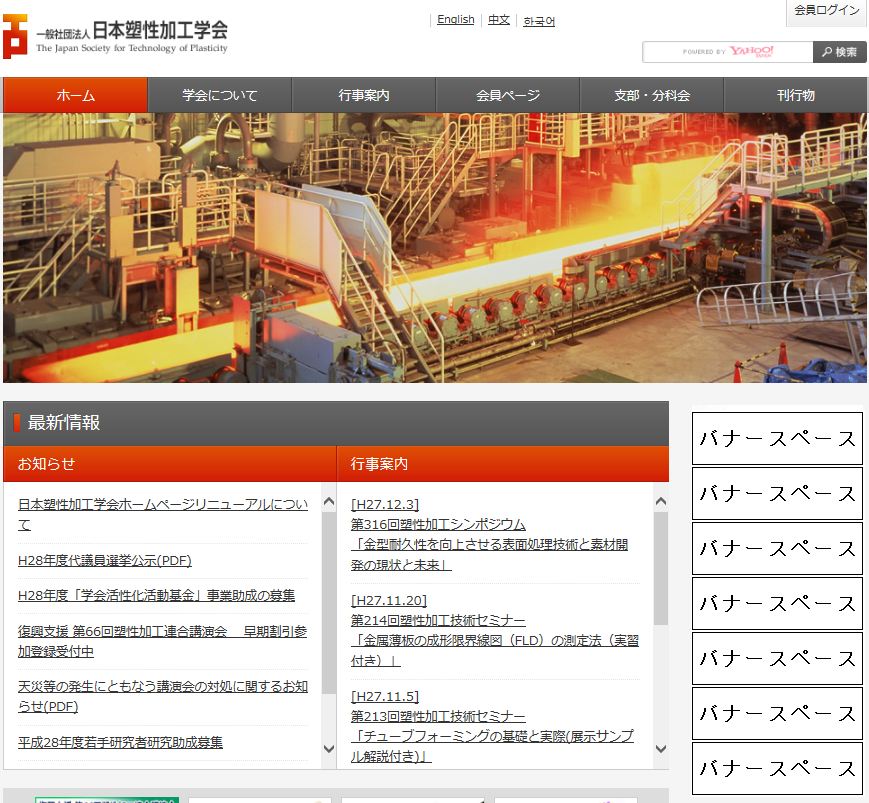 日本塑性加工学会　担当　大石泰子 行（Fax 03-5733-3730／E-mail oishi@jstp.or.jp）　　　年　　　月　　　日【２－②】日本塑性加工学会ホームページバナー広告申込書１．連絡先　　□会報誌「ぷらすとす」広告と同じ　⇒貴社名、ご担当者ご氏名のみご記入ください　　□会報誌「ぷらすとす」広告と別　　⇒すべてご記入ください２．ホームページバナー広告掲載希望および料金表(ご希望の申込内容に○をつけてください)　　掲載場所：トップページ（消費税10％込）＊いずれの場合も，お申し込みは6ヵ月単位からです．＊長期契約割引として12ヶ月をご契約の場合，料金は上表の通り10ヶ月分に割引になります．＊会誌広告掲載企業の割引について，大口は年間60万円以上の契約を示します．＊掲載枠の関係から，お申し込みいただいてもすぐに掲載できないことがあります．会員番号（会員の場合）貴社名事業所部課名担当者ご氏名ご連絡先住所（〒　　　　　　　　）ご連絡先Telご連絡先E-mailバナーリンク先URL掲載期間6ヶ月6ヶ月6ヶ月12ヶ月12ヶ月12ヶ月会誌広告なしあり(大口*)ありなしあり(大口*)あり賛助会員245,00024,50074,000408,00040,800123,000正会員370,00037,000110,000615,00061,500184,000非会員490,00049,000147,000815,00082,000245,000